Муниципальное бюджетное образовательное учреждение дополнительного образования Стародубский центр детского творчестваПлан-конспект занятия «Натюрморт из предметов разной фактуры на цветном фоне»(Живопись, 2 год обучения)педагога дополнительного образования МБОУДО СЦДТПоклонской Светланы Александровныг. Стародуб2021Тема: Натюрморт из предметов разной фактуры  на цветном фоне.Цель: выполнить композицию натюрморта.Задачи: Найти композиционное решение натюрморта в листе А3;Выполнить цветовое решение натюрморта , светотеневую моделировку формы предметов, передать фактуру и объем предметов;Развивать творческие способности учащихся;Формировать аккуратность и самостоятельность в работе.Оборудование: натюрморт из предметов разной фактуры.Материалы: акварель/гуашь, кисти, палитра, простые карандаши, лист бумаги А3, банка с водой.Методы обучения: словесный, наглядный, практический.Размер:  А3 (30×40см).Данная тема рассчитана на четыре занятия по три часа.2  занятие (дистанционно) – работа цветом, передача объема предметов через светотеневую моделировку, показ взаимосвязи предметов и фона через световоздушную и цветовую среду. Передача фактуры предметов.Фото натюрморта прилагается.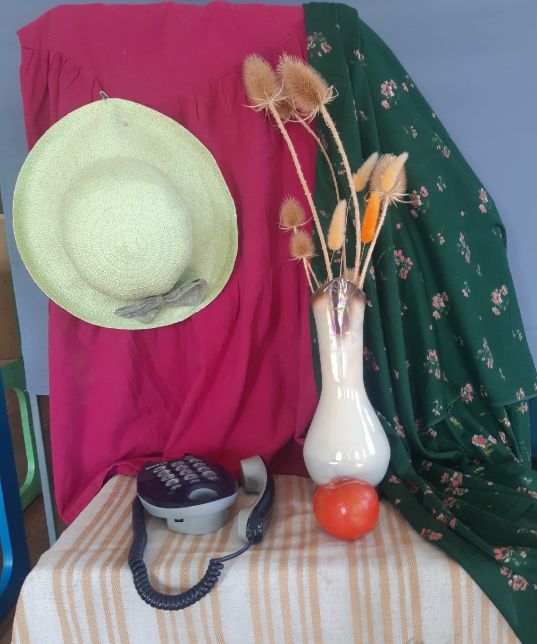 